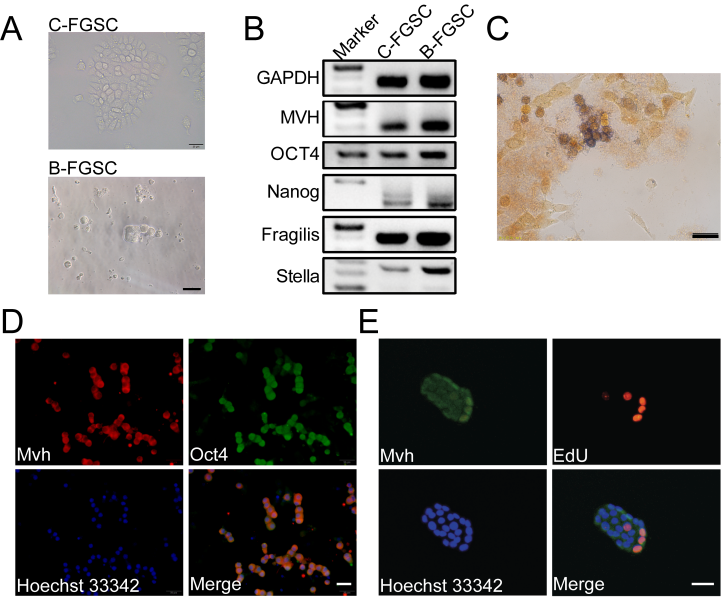 Additional file 1 A: Microscopic observation of C-FGSCs (Colony-like FGSCs) and B-FGSCs (Beaded-like FGSCs), the scale is 20 μm; B: DNA agarose electrophoresis of multi-stemness molecular markers; C: ALP staining of FGSCs, scale is 20 μm; D: Double IF of Mvh and Oct4, scale is 20 μm; E: Double IF of Mvh and EdU, the scale is 20 μm.